نموذج وصف  المقرروصف المقرر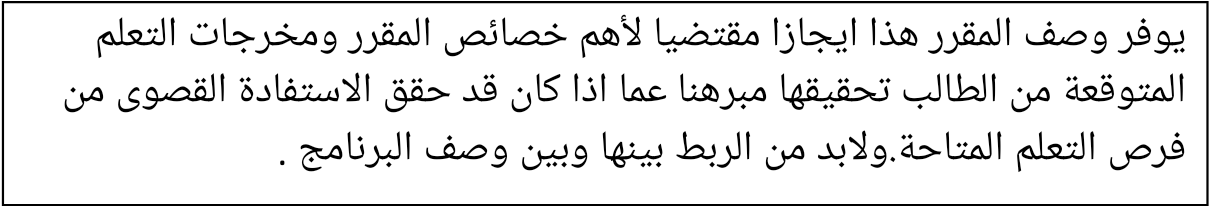 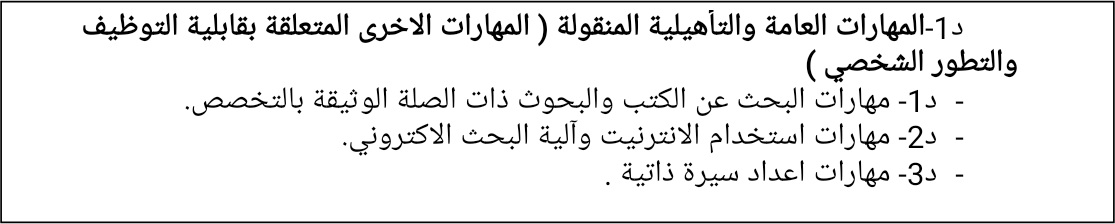 TEMPLATE FOR COURSESPECIFICATIONCOURSE SPECIFICATION1.المؤسسة التعليميةجامعة الكوفة – كلية الادارة والاقتصاد2.القسم العلمي/المركزالسياحة 3.اسم /رمز المقررمبادئ سياحة 4.اشكال الحضور المتاحةالكتروني5.الفصل/السنة2020-20216.عدد الساعات الدراسية (الكلي)607.تاريخ اعداد هذا الوصف22/6/20218.أهداف المقرر 8.أهداف المقرر *    التعريف بطبيعة نشأة السياحة وتطورها *    التعريف بطبيعة نشأة السياحة وتطورها *معرفة اهم الدوافع المتعلقة بالنشاط السياحي*معرفة اهم الدوافع المتعلقة بالنشاط السياحي* التعرف الى اهم الاسواق السياحية.* التعرف الى اهم الاسواق السياحية.*العرف على ابرز عناصر ومقومات الجذب السياحي .*العرف على ابرز عناصر ومقومات الجذب السياحي .*التعرف على التسويق السياحي  .*التعرف على التسويق السياحي  .10.مخرجات المقرر وطرائق التعليم والتعلم والتقييم أ-الاهداف المعرفيةأ1- التعرف على اهم ما يتعلق بالقطاع السياحي أ2-معرفة اهم  نشاطات القطاع السياحي .أ3- تزويد الطالب بالمعلومات الخاصة بالاسواق السياحيب- الأهداف المهاراتية الخاصة بالمقررعوامل نشاة السياحة انواع الاسواق السياحية مقومات الجذب السياحيمكونات البنية السياحية طرائق التعليم والتعلممحاضرات الكترونيةتسجيلات فديويةحلقات نقاشية تقاريرطرائق التقييمامتحانات تحريرية امتحانات شفوية واجبات يكلف بها الطلبة تقاريرج-الأهداف الوجدانية والقيميةج1- تعليم الطلبة البحث عن مشاكل واقعية وربطها بالمادة العلمية وطرحها بترتيب وتسلسل منطقي .و حث الطلبة على موضوعية في المناقشات حول اهم مقومات العمل السياحيج2- التسلسل المنطقي للافكار ج2- الموضوعية في المناقشات ج3- التحليل المنطقي / المفهومطرائق التعليم والتعلممحاضرات اسئلة ومناقشات فكرية.        - غيرها.طرائق التقييماسئلة شفوية طرح اسئلة تطبيقية للواقع وملاحظة الاجابات الفكرية لكل طالب. 111111الأسبوعالساعاتمخرجات التعلمالمطلوبةاسم الوحدة/اوالموضوعطريقة التعليمطريقة التقييم12عرض مفردات المادة على الطلبة والخطة الدراسية بغية الاتزام بتنفيذهامحاضراتلا يوجد22مفهوم السياحة مراحل تطور السياحة  ومميزات كل مرحلة محاضرات32عوامل نشاة السياحة اماكن القصد الطبيعية والغير طبيعية محاضرات42انواع العمالة في القطاع السياحي محاضرات52السوق والسوق السياحي تجزئة السوق السياحي محاضرات62العوامل المؤثرة في الاسواق السياحية اسواق السياحة العالمية محاضرات72امتحان شفهي  امتحان82البنية التحتية والفوقية واهميتها ومكوناتهاخدمات المحال التجارية انواع خدمات النقل محاضرات9تقارير تقارير10امتحان الشهر الاول امتحان112الفصل الثاني انواع السياحة وفقا لعامل الجنسوفقا لعامل العمر وفقا لعدد المسافرينوفقا لوسيلة النقل وفقا للطبقة الاجتماعيةمحاضرات122وفقا للموقع السياحة الداخلية والخارجية محاضرات132اهمية السياحة الداخلية محاضرات142العوامل المؤثرة على السياحة الداخلية محاضرات15السياحة الخارجية وعواملها محاضراتالفصل الثاني الفصل الثاني الفصل الثاني الفصل الثاني الفصل الثاني الفصل الثاني 1انواع السياحة وفقا للباعث على السفر محاضرات22السياحة الترفيهية سياحة رجال الاعمال السياحة الثقافية السياحة العلاجية وانواعها السياحة الدينية محاضرات32سياحة الاجتماعات سياحة المعارضسياحة المهرجاناتالسياحة العلميةمحاضرات42السياحة البيئية محاضرات52مصادر الجذب السياحيالمقومات الطبيعية المقومات البشرية المقومات المساعدة محاضرات62امتحان الشهر الاول 72انواع السياحة الحديثة محاضرات82انماط السياحة الحديثة9امتحان شفهي امتحان102الفصل الثالث التسويق السياحي البيئة التسويقية البيئة الداخلية البيئة الخارجيةمحاضرات112ستراتيجية التسويق السياحي وانواعها   محاضرات122المزيج التسويقي وعناصره محاضرات132السوق السياحي محاضرات14امتحان الشهر الثانيامتحان152مراجعة عامةمحاضرات12.البنية التحتية12.البنية التحتيةالكتب المقررة المطلوبة لا توجدالمراجع الرئيسية (المصادر)أ- المراجع الالكترونية,مع الانترنيت13.خطة تطوير المقرر الدراسيالاطلاع على احدث الكتب والمؤلفات في مجال مبادئ السياحة.الاطلاع على بعض الكتب والمناهج التي تخص الجانب السياحيHIGHER EDUCATION PERFORMANCE REVIEW: PROGRAMME REVIEWThis Course Specification provides a concise summary of the main features of the course and the learning outcomes that a typical student might reasonably be expected to achieve and demonstrate if he/she takes full advantage of the learning opportunities that are provided. It should be cross-referenced with the programme specification.1. Teaching InstitutionUniversity of kufa/ faculty of administration and economic2. University Department/CentreDepartment of Tourism3. Course title/codeTourism principles4. Programme(s) to which it contributesCOMPACT EDUCATION5. Modes of Attendance offered6. Semester/Year20207. Number of hours tuition (total)60 hours8. Date of production/revision of thisspecification22l6l20219. Aims of the Course9. Aims of the Course* Introducing the nature of tourism and its development* Introducing the nature of tourism and its development* Knowing the most important motives related to tourism activity* Knowing the most important motives related to tourism activity* Identify the most important tourist markets.* Identify the most important tourist markets.Familiarize yourself with the most prominent elements andFamiliarize yourself with the most prominent elements andelements of tourist attractions.elements of tourist attractions.Learn about tourism marketing.Learn about tourism marketing.10· Learning Outcomes, Teaching, Learning and Assessment MethodsA- Knowledge and Understanding A1.adherence to them A1- Getting to know the most important things related to the tourism sectorA 2- Knowing the most important activities of the tourism sector.A3- Providing the student with information about the tourist marketsB. Subject-specific skills 1- Tourism Genesis Factors 2-Types of tourist markets- 3-Elements of tourist attractions- Components of the tourism infrastructure company4-Teaching and Learning MethodS- Electronic lectures- Video recordings- ReportsAssessment methods-Written exams-Oral exams-Duties assigned to students- ReportsC. Thinking Skills C1. Teach students to look for realistic problems and link them to scientific material and put them in a logical order and sequence.C2. Logical sequence of ideas C3. Objectivity in discussions C4- Logical analysis/conceptTeaching and Learning Methods		Lectures Intellectual questions and discussionsScientific field visit to cooperative and supportive tourism companiesIllustrations (posters)         OthersAssessment methodsWritten exams-Oral exams-Duties assigned to students- ReportsD. General and Transferable Skills (other skills relevant to employability and personal development)D1. Books search skills and research closely related to specialization.Internet skills and electronic search mechanism. D2Cv preparation skills. D311. Course Structure11. Course Structure11. Course Structure11. Course Structure11. Course Structure11. Course StructureWeekHoursILOsUnit/Module or Topic TitleTeaching MethodAssessment Method12Presenting the vocabulary of the subject to the students and the study plan in order to be committed to its implementationLectures22Tourism concept Stages of tourism development and the advantages of each stageLectures32Tourism Genesis FactorsNatural and abnormal places of destinationLectures42Types of employment in the tourism sectorLectures52Market and tourist marketSegmentation of the tourism marketLectures62Factors affecting the tourism marketglobal tourism marketsLectures72oral examLectures82Infrastructure and ysuperstructure, its importance and componentsShop ServicesTypes of transportation servicesLectures92ReportsLectures102first month exam112Chapter Two Types of Tourism- According to the gender factor- According to the age factor- According to the number of passengers- According to the mode of transport- According to social classLectures122- According to the siteDomestic and foreign tourismLectures132The importance of domestic tourismLectures142Factors affecting domestic tourismLectures152Foreign tourism and its factorsLectures2Chapter IILectures12Types of tourism according to the motive to travelLectures22Leisure tourism Business travelCultural tourismMedical tourism and its typesReligious tourismLectures32Meeting TourismExhibition TourismFestival TourismScientific tourismLectures42Eco-tourismLectures52sources of attractionsnatural ingredientshuman potentialsAuxiliary ingredientsLectures62first month exam72Modern types of tourismLectures82Modern tourism patternsLectures92oral exam102Chapter Three Tourism Marketingmarketing environmentindoor environment البيئةexternal environmentLectures112Tourism marketing strategy and its typesLectures122Marketing mix and its componentsLectures132tourist marketLectures142second month exam152General ReviewLectures12. Infrastructure12. InfrastructureRequired reading:CORE TEXTSCOURSE MATERIALSOTHERSpecial requirements (include for example workshops, periodicals, IT software, websites)Nicson, Dennis ( 2017) “Human resource management for the hospitality and tourism industry”Community-based facilities (include for example, guest Lectures , internship , fieldstudies)Riley, M., 2014. Human resource management in the hospitality and tourism industry. Routledge.13. Admissions13. AdmissionsPre-requisitesMinimum number of students30Maximum number of students90